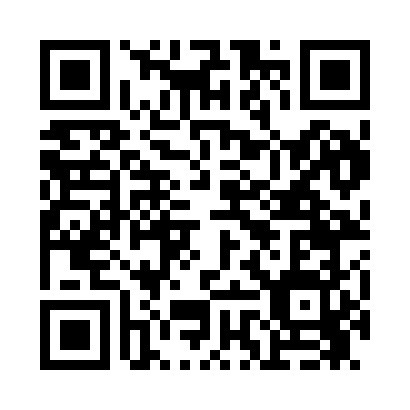 Prayer times for Crystal Bay, Minnesota, USAMon 1 Jul 2024 - Wed 31 Jul 2024High Latitude Method: Angle Based RulePrayer Calculation Method: Islamic Society of North AmericaAsar Calculation Method: ShafiPrayer times provided by https://www.salahtimes.comDateDayFajrSunriseDhuhrAsrMaghribIsha1Mon3:375:321:185:279:0410:592Tue3:385:331:195:279:0410:593Wed3:395:331:195:279:0410:584Thu3:405:341:195:279:0410:575Fri3:415:351:195:279:0310:576Sat3:425:351:195:279:0310:567Sun3:435:361:195:279:0210:558Mon3:445:371:205:279:0210:549Tue3:465:381:205:279:0110:5310Wed3:475:381:205:279:0110:5211Thu3:485:391:205:279:0010:5112Fri3:505:401:205:279:0010:5013Sat3:515:411:205:278:5910:4914Sun3:525:421:205:278:5810:4715Mon3:545:431:205:278:5810:4616Tue3:555:441:205:268:5710:4517Wed3:575:451:215:268:5610:4418Thu3:585:461:215:268:5510:4219Fri4:005:471:215:268:5410:4120Sat4:015:481:215:268:5310:3921Sun4:035:491:215:258:5210:3822Mon4:055:501:215:258:5110:3623Tue4:065:511:215:258:5010:3524Wed4:085:521:215:248:4910:3325Thu4:105:531:215:248:4810:3126Fri4:115:541:215:248:4710:3027Sat4:135:551:215:238:4610:2828Sun4:155:561:215:238:4510:2629Mon4:165:571:215:228:4410:2430Tue4:185:581:215:228:4310:2331Wed4:205:591:215:228:4110:21